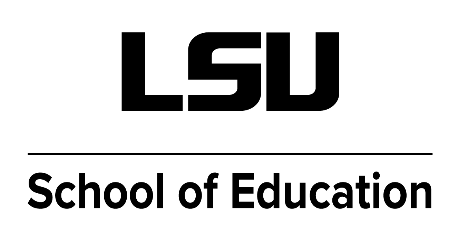 Graduate Student Travel Grant ApplicationCriteria: To qualify, a graduate student must be enrolled in the School of Education as a full-time graduate student pursing a Master’s degree or PhD.  The student must be participating as an officially invited presenter or co-presenter at a professional conference with the purpose of disseminating scholarly research.GRADUATE ASSISTANTS: First apply to the CHSE GA Tiger Fund. This fund awards up to $1000 for travel related expenses. GA’s can then apply to the SOE Graduate Student Travel Grant for up to an additional $250. GA’s who receive the CHSE GA Tiger Fund can simply forward the approved CHSE travel award to the SOE Business Manager for processing and to obtain approval by the SOE Director.GRADUATE STUDENTS (non-GA’s): please submit the following information to the SOE Business Manager for processing and approval determination by the SOE Director. Graduate Students may be awarded up to $450 for travel-related expenses.Name:Degree Program Enrolled:Purpose of travel:Conference: Dates of Travel:Destination City/State:Estimate dollar amount of travel related expenses (airfare, hotel, registration, etc.):Please include a copy of presentation acceptance from Conference Submit Application and information to Danielle Sule (SOE Business Manager) at dsule@lsu.edu Please Note:*All travel awards are on a reimbursement basis after travel is completed*To receive reimbursement, all travelers must adhere to the University Travel regulations*If awarded travel funding, instructions will be provided with how to submit for reimbursement*Graduate Students are limited to receiving this award once per academic year* Graduate Students are encouraged to apply as far in advance as possible; applications will be reviewed monthly 